Доступ к полнотекстовым статьям из журналов издательства Elsevier для организаций - участников национальной нанотехнологической сети осуществляется путем заказа статей за 2000-2010 годы из списка журналов этого издательства, сформированного по принципу максимального количества статей в области нанотехнологий: 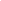 ЖУРНАЛЫ ИЗДАТЕЛЬСТВА ELSEVIER В ОБЛАСТИ НАНОТЕХНОЛОГИЙNЖурнал1Acta Biomaterialia2Acta Materialia3Advanced Drug Delivery Reviews4Advances in Colloid and Interface Science5Analytica Chimica Acta6Analytical Biochemistry7Applied Catalysis A: General8Applied Catalysis B: Environmental9Applied Surface Science10Applied Thermal Engineering11Biochemical and Biophysical Research Communications12Bioelectrochemistry13Biomaterials14Bioorganic & Medicinal Chemistry15Bioorganic & Medicinal Chemistry Letters16Biosensors and Bioelectronics17Carbohydrate Polymers18Carbon19Catalysis Communications20Catalysis Today21Ceramics International22Chemical Engineering Journal23Chemical Engineering Science24Chemical Physics25Chemical Physics Letters26Chemosphere27Colloids and Surfaces A: Physicochemical and Engineering Aspects28Colloids and Surfaces B: Biointerfaces29Composite Structures30Composites Part A: Applied Science and Manufacturing31Composites Science and Technology32Comptes Rendus Chimie33Computational Materials Science34Computer Physics Communications35Coordination Chemistry Reviews36Corrosion Science37Current Applied Physics38Dental Materials39Desalination40Diamond and Related Materials41Dyes and Pigments42Electrochemistry Communications43Electrochimica Acta44European Journal of Pharmaceutical Sciences45European Journal of Pharmaceutics and Biopharmaceutics46European Polymer Journal47Geochimica et Cosmochimica Acta48Inorganic Chemistry Communications49Inorganica Chimica Acta50Intermetallics51International Journal of Engineering Science52International Journal of Heat and Fluid Flow53International Journal of Heat and Mass Transfer54International Journal of Hydrogen Energy55International Journal of Pharmaceutics56International Journal of Solids and Structures57International Journal of Thermal Sciences58Journal of Aerosol Science59Journal of Alloys and Compounds60Journal of Biotechnology61Journal of Catalysis62Journal of Chromatography A63Journal of Colloid and Interface Science64Journal of Computational Physics65Journal of Controlled Release66Journal of Crystal Growth67Journal of Electroanalytical Chemistry68Journal of Electron Spectroscopy and Related Phenomena69Journal of Hazardous Materials70Journal of Luminescence71Journal of Magnetism and Magnetic Materials72Journal of Materials Processing Technology73Journal of Membrane Science74Journal of Molecular Biology75Journal of Molecular Catalysis A: Chemical76Journal of Molecular Structure77Journal of Molecular Structure: THEOCHEM78Journal of Non-Crystalline Solids79Journal of Nuclear Materials80Journal of Organometallic Chemistry81Journal of Photochemistry and Photobiology A: Chemistry82Journal of Physics and Chemistry of Solids83Journal of Power Sources84Journal of Rare Earths85Journal of Solid State Chemistry86Journal of Structural Biology87Journal of The American Society for Mass Spectrometry88Journal of the European Ceramic Society89Journal of the Mechanics and Physics of Solids90Journal of University of Science and Technology Beijing, Mineral, Metallurgy, Material91Materials and Design92Materials Characterization93Materials Chemistry and Physics94Materials Letters95Materials Research Bulletin96Materials Science and Engineering: A97Materials Science and Engineering: B98Materials Science and Engineering: C99Microelectronic Engineering100Microelectronics Journal101Microelectronics Reliability102Micron103Microporous and Mesoporous Materials104Nano Today105Nanomedicine: Nanotechnology, Biology and Medicine106Nuclear Data Sheets107Nuclear Instruments and Methods in Physics Research Section B: Beam Interactions with Materials and Atoms108Nuclear Instruments and Methods in Physics Research. Section A: Accelerators, Spectrometers, Detectors and Associated Equipment109Nuclear Physics A110Nuclear Physics B111Optical Materials112Optics Communications113Organic Electronics114Photonics and Nanostructures - Fundamentals and Applications115Physica B: Condensed Matter116Physica C: Superconductivity and its Applications117Physica E: Low-dimensional Systems and Nanostructures118Physics Letters A119Physics Reports120Polyhedron121Polymer122Polymer Degradation and Stability123Polymer Testing124Powder Technology125Progress in Crystal Growth and Characterization of Materials126Progress in Nuclear Energy127Progress in Organic Coatings128Progress in Surface Science129Radiation Measurements130Radiation Physics and Chemistry131Reactive and Functional Polymers132Scripta Materialia133Sensors and Actuators A: Physical134Sensors and Actuators B: Chemical135Separation and Purification Technology136Solar Energy Materials & Solar Cells137Solid State Communications138Solid State Ionics139Solid State Sciences140Solid-State Electronics141Spectrochimica Acta Part A: Molecular and Biomolecular Spectroscopy142Spectrochimica Acta Part B: Atomic Spectroscopy143Superlattices and Microstructures144Surface and Coatings Technology145Surface Science146Synthetic Metals147Talanta148Tetrahedron149Tetrahedron Letters150The Journal of Supercritical Fluids151Thermochimica Acta152Thin Solid Films153Toxicology Letters154Transactions of Nonferrous Metals Society of China155Trends in Analytical Chemistry156Trends in Biotechnology157Tribology International158Ultramicroscopy159Ultrasonics Sonochemistry160Vacuum161Water Research162Wear